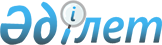 "Жергілікті маңызы бар балық шаруашылығы су айдындары тізімін бекіту туралы" Қарағанды облысы әкімдігінің 2007 жылғы 30 қазандағы N 23/02 қаулысына өзгеріс енгізу туралы
					
			Күшін жойған
			
			
		
					Қарағанды облысы әкімдігінің 2012 жылғы 23 тамыздағы N 40/03 қаулысы. Қарағанды облысының Әділет департаментінде 2012 жылғы 28 қыркүйекте N 1944 тіркелді. Күші жойылды - Қарағанды облысының әкімдігінің 2021 жылғы 18 ақпандағы № 12/02 қаулысымен
      Ескерту. Күші жойылды - Қарағанды облысының әкімдігінің 18.02.2021 № 12/02 (алғаш ресми жарияланған күнінен бастап қолданысқа енгізіледі) қаулысымен.
      Қазақстан Республикасының 2001 жылғы 23 қаңтардағы "Қазақстан Республикасындағы жергілікті мемлекеттік басқару және өзін-өзі басқару туралы" Заңына, Қазақстан Республикасының 2004 жылғы 9 шілдедегі "Жануарлар дүниесін қорғау, өсімін молайту және пайдалану туралы" Заңына, сәйкес Қарағанды облысы әкімдігі ҚАУЛЫ ЕТЕДІ:
      1. "Жергілікті маңызы бар балық шаруашылығы су айдындары тізімін бекіту туралы" Қарағанды облысы әкімдігінің 2007 жылғы 30 қазандағы N 23/02 қаулысына (2007 жылғы 10 желтоқсандағы N 1836 нөмірімен Қарағанды облысы Әділет департаментінде тіркелген, 2007 жылғы 29 желтоқсандағы "Орталық Қазақстан" N 208-209 және "Индустриальная Караганда" N 150 газеттерінде жарияланған) "Жергілікті маңызы бар балық шаруашылығы су айдындары тізімін бекіту туралы" Қарағанды облысы әкімдігінің 2007 жылғы 30 қазандағы N 23/02 қаулысына өзгеріс енгізу туралы" Қарағанды облысы әкімдігінің 2009 жылғы 10 қарашадағы N 29/16 (2009 жылғы 23 қарашадағы N 1872 нөмірімен Қарағанды облысы Әділет департаментінде тіркелген, 2009 жылғы 1 желтоқсандағы "Орталық Қазақстан" N 188 (20772) және "Индустриальная Караганда" N 142 (20849) газеттерінде жарияланған) және "Жергілікті маңызы бар балық шаруашылығы су айдындары тізімін бекіту туралы" Қарағанды облысы әкімдігінің 2007 жылғы 30 қазандағы N 23/02 қаулысына өзгеріс енгізу туралы" Қарағанды облысы әкімдігінің 2011 жылғы 3 мамырдағы N 17/05 (2011 жылғы 26 мамырдағы N 1893 нөмірімен Қарағанды облысы Әділет департаментінде тіркелген, 2011 жылғы 11 маусымдағы "Орталық Қазақстан" N 93-94 (21086) және "Индустриальная Караганда" N 66 (21080) газеттерінде жарияланған) қаулыларымен енгізілген өзгерістермен қоса келесі өзгеріс енгізілсін:
      нұсқалған қаулымен бекітілген жергілікті маңызы бар балық шаруашылығы су айдындарының тізімі, осы қаулының қосымшасына сәйкес жаңа редакцияда мазмұндалсын.
      2. Осы қаулының орындалуын бақылау облыс әкімінің орынбасары Қ.Қ. Айтуғановқа жүктелсін.
      3. Осы қаулы алғаш ресми жарияланғаннан кейін күнтізбелік он күн өткен соң қолданысқа енгізіледі. Жергілікті маңызы бар балық шаруашылығы
су айдындардың және (немесе) учаскелердің
ТІЗІМІ
					© 2012. Қазақстан Республикасы Әділет министрлігінің «Қазақстан Республикасының Заңнама және құқықтық ақпарат институты» ШЖҚ РМК
				
Қарағанды облысы әкімі
Ә. ҚұсайыновҚарағанды облысы әкімдігінің
2012 жылғы 23 тамыздағы
N 40/03 қаулысына
қосымша
Қарағанды облысы әкімдігінің
2007 жылғы 30 қазандағы
N 23/02 қаулысына
қосымша
Рет N
Су айдынның және (немесе) учаскенің атауы
Көлемі (га)
1
2
3
Абай ауданы
Абай ауданы
Абай ауданы
1
Жартас су қоймасы
600,0
2
Щерубай-Нұра су қоймасы
3800,0
3
Жұмабек бөгеті
67,0
4
Жаманжол бөгеті
75,0
5
Қойбас бөгеті
15,0
6
Айда бөгеті
28,2
7
Тас қазбасының бөгеті
184,0
8
Тихонов бөгеті
80,0
9
Шурф N 5 бөгеті
43,0
10
Калинино бөгеті
7,0
11
Сасықкөл көлі (учаскесі 1)
800,0
11
Сасықкөл көлі (учаскесі 2)
600,0
11
Сасықкөл көлі (учаскесі 3)
600,0
11
Сасықкөл көлі (учаскесі 4)
600,0
11
Сасықкөл көлі (учаскесі 5)
600,0
12
Кіші Сарыкөл көлі
15,0
13
Нұра өзені, 50 км
14
Саран су қоймасы
640,0
15
Сейфуллин бөгеті
92,0
16
Есенгелді бөгеті
170,0
17
Ескі Жаманжол бөгеті
12,0
18
Рыжая бөгеті
13,0
БАРЛЫҒЫ:
9041,2
Ақтоғай ауданы
Ақтоғай ауданы
Ақтоғай ауданы
1
Жартас бөгеті (Ақт)
39,0
2
Қызылтас бөгеті
60,0
БАРЛЫҒЫ:
99,0
Бұқаржырау ауданы
Бұқаржырау ауданы
Бұқаржырау ауданы
1
Ынтымақ су қоймасы
1400,0
2
Самарқант су қоймасы (учаскесі 1)
2475,0
2
Самарқант су қоймасы (учаскесі 2)
5025,0
3
Ащысу су қоймасы
576,0
4
Чкалов су қоймасы
190,0
5
Жартас бөгеті
60,0
6
Покорное селосының бөгеті (Шоқай су қоймасы)
29,0
7
Көкпекті бөгеті
40,0
8
Миньков бөгеті
30,0
9
Шилі бөгеті
30,0
10
Қарағанды ауыл шаруашылығы ғылыми-зерттеу институты бөгеті
100,0
11
Ескі Ащысу бөгеті
20,0
12
Үлгі бөгеті
42,8
13
Ақжар бөгеті
120,0
14
Петровка бөгеті
13,5
15
Лебяжі (Тимирязев) бөгеті
20,0
16
Корей бөгеті
39,4
17
Луполов бөгеті
15,0
18
Сакен "Алпатов" бөгеті
24,0
19
Үлкен Сарыкөл көлі
250,0
20
Рудник көлі
518,0
21
Ботақара көлі
2250,0
22
Қорғанкөл көлі
290,0
23
Арықтыкөл көлі
234,0
24
Тұзды көлі
10,0
25
Мөңкелік көлі
100,0
26
Шалқаркөл көлі
80,0
27
Қандыкөл көлі
50,0
28
Күлсе өзені (Өткелсыз), 28 км
29
Ащысу өзені, 102 км
30
Нұра өзені, 110 км (учаскесі 1)
30
Нұра өзені, 2 км (учаскесі 2)
31
N 9 Жаңа-Өзен селосының бөгеті
65,0
32
Спецстрой бөгеті
64,5
33
Покорное селосы N 1 бөлімше бөгеті
24,0
34
Соқыр өзенінің бөгеті
36,0
35
Октябрь бөгеті
3,0
36
Красная Нива бөгеті
23,0
37
Шахан бөгеті
30,0
38
N 7 Жаңа-Өзен селосының бөгеті
20,0
39
Қызылжар бөгеті
28,0
БАРЛЫҒЫ:
14325,2
Жанаарқа ауданы
Жанаарқа ауданы
Жанаарқа ауданы
1
Ақтасты су қоймасы
750,0
2
Бидайық су қоймасы
105,0
3
Шошқакөл көлі
300,0
4
Шаншар-Балықты бөгеті (тоған N 37)
60,0
5
Курум бөгеті
65,0
БАРЛЫҒЫ:
1280,0
Қарқаралы ауданы
Қарқаралы ауданы
Қарқаралы ауданы
1
Балықтыкөл көлі
2620,0
2
Жартас көлі
150,0
3
Қойтас (Беталыс) көлі
138,0
4
Шұбаркөл көлі
40,0
5
Мырзашоқы көлі
36,0
6
Үлкен Қарқаралы көлі
115,0
7
Мөңкелік көлі (Жантілеккөл)
35,0
8
Қарасор көлі
15000,0
БАРЛЫҒЫ:
18134,0
Нұра ауданы
Нұра ауданы
Нұра ауданы
1
Шолақсай бөгеті
12,0
2
Амантау Жалтырыс бөгеті
26,0
3
58 үй-құрылыс басқармасының бөгеті
192,0
4
Шишов бөгеті
39,5
5
Завьялов бөгеті
112,0
6
Кырауқамыс көлі
510,0
7
Арықты (Жараспай) көлі
120,0
8
Нұра өзені, 215 км
9
Қарасай бөгеті
198,0
10
Күреңала көлі
225,0
11
Сарыала көлі
318,8
12
Кошербай бөгеті
80,0
13
Камал бөгеті
23,5
14
1-ші Құланөтпес бөгеті
10,0
15
2-ші Құланөтпес бөгеті
27,0
16
3-ші Құланөтпес бөгеті
29,0
17
Утиная бөгеті
18,0
18
Жаманкөн бөгеті
11,0
19
Солтүстік Қосарал бөгеті
10,0
20
Оңтүстік Қосарал бөгеті
12,0
21
Батыс Қосарал бөгеті
12,0
22
Қаратөбе бөгеті
10,0
23
Кеңжарық бөгеті
63,0
24
Саржантөбе бөгеті
12,0
25
Үстінгі Ақтасты бөгеті
26,0
26
Астынғы Ақтасты бөгеті
10,0
27
Жүкей бөгеті
10,0
28
Мұсатоған су қоймасы
12,0
29
Пайз су қоймасы
56,0
30
Қоянбай су қоймасы
12,0
31
Шолпан бөгеті
14,0
32
Қарақасқа бөгеті
70,0
33
Баянбай бөгеті
12,0
БАРЛЫҒЫ:
2292,8
Осакаров ауданы
Осакаров ауданы
Осакаров ауданы
1
Есіл су қоймасы
400,0
2
Крестовка бөгеті
6,0
3
Восход бөгеті
70,0
4
Тоқсұмақ көлі
980,0
5
Қаракөл көлі
806,0
6
Жаманкөл көлі
400,0
7
Шыбынды көлі
200,0
8
Теміртау бөгеті "Осакаров" кеңшары
375,0
9
Жұлдыз селосының бөгеті
40,0
10
Ағаштыкөл көлі
150,0
11
Красный Кут бөгеті
20,0
12
Панферов бөгеті
32,0
13
Галатыков бөгеті
6,0
14
Степная бөгеті
7,0
БАРЛЫҒЫ:
3492,0
Ұлытау ауданы
Ұлытау ауданы
Ұлытау ауданы
1
Кеңгір су қоймасы (учаскесі 1)
1080,0
1
Кеңгір су қоймасы (учаскесі 2)
1080,0
1
Кеңгір су қоймасы (учаскесі 3)
1080,0
2
Жезді су қоймасы
1700,0
3
Кинембай бөгеті (Амангелды көлі)
504,0
4
Қаракеңгір өзені, 40 км
5
Дулығалы өзені, 50 км
6
Шұнқыркөл көлі
160,0
7
Қоскөл көлі (Батыс)
240,0
8
Баракөл көлі
3444,0
9
Қарсақпай бөгеті
75,0
10
Жезді өзені, 60 км
11
Сарыкеңгір өзені, 140 км
12
Қумола өзені, 124 км
13
Дүйсембай өзені, 97 км
14
Далакөл көлі
525,0
15
Сарысу өзені, 200 км
16
Солтүстік Қоскөл көлі
500,0
17
Пионер бөгеті
105,0
18
Ақтас бөгеті
75,0
19
Ащысу көлі
182,0
20
Үшқарасу көлі
400,0
БАРЛЫҒЫ:
11150,0
Шет ауданы
Шет ауданы
Шет ауданы
1
Таңатбай (Ақшатау) бөгеті
250,0
2
Тұматай Нұраталды бөгеті
25,0
3
Андреев бөгеті
78,0
4
Қаражартас бөгеті
48,0
5
Мұхтар бөгеті
102,0
6
Батық бөгеті
50,0
7
Босаға бөгеті
80,0
8
Манақ бөгеті
40,0
9
Төгезі бөгеті
40,0
10
Деріпсал бөгеті
100,0
11
Щучье бөгеті
26,0
12
Бүркүтті бөгеті
69,0
БАРЛЫҒЫ:
908,0
Қарағанды қаласының Октябрь ауданы
Қарағанды қаласының Октябрь ауданы
Қарағанды қаласының Октябрь ауданы
1
Қарағанды - Жартас су қоймасы
41,4
2
N 33-34 шахталардың су айдыны
96,0
БАРЛЫҒЫ:
137,0
Қарағанды қаласының Қазыбек би атындағы ауданы
Қарағанды қаласының Қазыбек би атындағы ауданы
Қарағанды қаласының Қазыбек би атындағы ауданы
1
Федоров су қоймасы
1200,0
Жергілікті маңызы бар балық шаруашылығы қорларының жалпы көлемі
62059,2